Tornaterem igénylési tájékoztató a 2012-13-as tanév tavaszi félévéreKedves Hallgatók, Sportbarátok!A 2012/13-as tanévben számos előrelépés történt a Műegyetemen a testnevelés órai és az azon kívüli sportolási lehetőségekkel kapcsolatban. Ezzel a rövid tájékoztatóval összefoglaltuk számotokra a fontosabb tudnivalókat a tavaszi félévre vonatkozó tornaterem igénylésről. Kérjük, olvassátok el figyelmesen és ha ezután is lenne még kérdésetek, forduljatok bátran sportfelelősünkhöz (Farkas Patrik, farkas.patrik@sc.bme.hu) vagy gyertek el 2013. január 22-én (kedd) 16 órára a BME Sportközpontba, ahol személyesen is feltehetitek kérdéseitek a terembérléssel kapcsolatban. Egyetemi Hallgatói KépviseletA tavaszi félévben továbbra is lehetősége lesz a sportolni vágyó csapatoknak, baráti köröknek a Műegyetem sporttermeiben edzeni. A Kármán Tódor Kollégium és a Bercsényi 28-30 Kollégium tornatermein kívül, a BME Sportközpont (Bertalan Lajos utca 4-6., ÉL Épület) átadásával már 4 új teremre is lehet igénylést leadni.Mivel ezeket a létesítményeket különböző szervezetek üzemeltetik, használati feltételeik és árszabásuk is eltérő. Az általános tudnivalók után részletes információt kaphattok a kollégiumi tornatermek és a BME Sportközpont terembérleti árairól és a foglalható idősávokról.Általános tudnivalókA sportterem bérlési igényeket a BME Egyetemi Hallgatói Képviselet honlapján (www.ehk.bme.hu) keresztül 2013. január 14-től (hétfő) január 23. (szerda) 23:59-ig lehet leadni.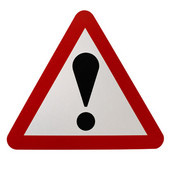  Az igénylés leadásánál a csapatoknak kötelező megadni:CsapatnévSportágVezető neve, elérhetőségei (felelős a csapatért az egyetemi sportlétesítményekben)Csapatnévsor, feltűntetve azt, hogy a csapatból ki rendelkezik aktív BME-s hallgatói jogviszonnyal.Melyik teremben, termekben szeretne sportolni a csapat?Hány alkalommal edzene egy héten a csapat?Melyik napokon, melyik idősávok felelnek meg a csapat számára?A csapat 3 legjobb eredménye az előző 2 évben (ha van).További fontos tudnivalók:Az igénylések leadása után a végleges terembeosztás 2013. január 25. (péntek) 20 órától az Egyetemi Hallgatói Képviselet honlapján tekinthető meg. Pótjelentkezés a szabadon maradt időpontokra (ha lesz ilyen): 2013. január 27-től 2013. január 31. 23:59-ig.A hiányosan vagy a határidő után beérkező igényléseket nem áll módunkban elfogadni!A terembeosztás eredményével kapcsolatban fellebbezésre nincs lehetőség!Teremigénylések csak a teljes szemeszterre (2013.02.11.-2013.06.21.) adhatók le, eseti bérléssel kapcsolatban a létesítmények üzemeltetőivel kell egyeztetni.Túljelentkezés esetén a HSB (kari sportfelelősökből álló Hallgatói Sport Bizottság) a pályázó csapatok közül a minél több aktív hallgatói jogviszonyú műegyetemistát tartalmazó, illetve a sportversenyeken eredményesebben szereplő csapatokat részesíti előnyben.A BME sportlétesítményeiben az adott idősávban csak a teremigénylés során leadott listán szereplő személyek sportolhatnak. Az előző félévben sajnos többször tapasztaltuk azt, hogy ezt több csapat is megszegte. Ennek elkerülése végett a jövőben szigorúbb, szélesebb körű ellenőrzések várhatóak, így mindenkit kérünk, hogy a sportolásra mindig vigyen magával személyazonosításra alkalmas fényképes igazolványt. Abban az esetben, ha olyan személy sportol a csapattal, aki nincs rajta az igénylés során leadott listán, a csapat elveszti a teremre való jogosultságát és az üzemeltető nem köteles az előre kifizetett bérleti díjat visszafizetni.Azon csapatoknak, akik a kollégiumi tornatermekben szeretnének sportolni, a teremigénylés során leadott taglistában meg kell jelölniük maximum 4 kulcsfelelőst, akik jogosultságot kapnak a tornatermek kulcsainak felvételére a kollégiumok portáin.A kollégiumi tornatermekbe valamint a BME Sportközpont pályáira csak olyan sportcipőben lehet belépni, amely világos talpú, nem hagy nyomot. Amennyiben az üzemeltető nem tartja a házirendben leírtak szerint megfelelőnek valakinek a sportfelszerelését (cipő, ruha, eszközök, stb.), indoklás nélkül megtagadhatja tőle a sportolás lehetőségét, visszafizetési kötelezettség nélkül.A BME sportlétesítményeiben a házirend betartása mindenki számára kötelező, ennek megszegése esetén az üzemeltető megtagadhatja a szabálytalankodótól a pályákon való sportolást.Kollégiumi tornatermek bérléseA Kármán Tódor Kollégium és a Bercsényi 28-30. Kollégium tornatermei főként kosárlabdázásra, röplabdázásra, tollaslabdázásra és kispályás futballozásra alkalmasak. A kollégiumi tornatermek üzemeltetője a BME Kollégiumok Osztály, a terembérleti díjakat náluk kell befizetni.Foglalható idősávok:Kármán: egész héten, 0-24 óráig.Bercsényi: hétköznapokon 0-10 valamint 17-24 óráig, hétvégén 0-24 óráig.A kollégiumi tornatermek esetén hétköznaponként 17 és 23 óra között csak 1,5 órás sávok foglalhatók le, így ebben az intervallumban az alábbi időpontokra lehet igénylést leadni:17.00-18.3018.30-20.0020.00-21.3021.30-23.00Árak a Bercsényi tornaterem esetén:BME-s csapatoknak főidőben (6.00-14.00 és 17.00-22.00) 2000 Ft/pálya/óra. BME-s csapatoknak főidőn kívül 1600 Ft/pálya/óra.Bercsényis kollégistáknak éjjel (24.00-6.00) ingyenes.Árak a Kármán tornaterem esetén:BME-s csapatoknak főidőben (6.00-14.00 és 17.00-22.00) 2500 Ft/pálya/óra. BME-s csapatoknak főidőn kívül 2000 Ft/pálya/óra.Kármános kollégistáknak éjjel (24.00-6.00) ingyenes.A rezsi költségek emelkedése miatt a terembérleti árak maximum 500 Ft-al növekedhetnek. Esetleges díjemelés esetén az üzemeltető erről mindenkit előzetesen értesít!A terembérleti díjakat az érintett csapatoknak 2013. március 25-ig be kell fizetniük a KO-n készpénzben, illetve keretlapos rendezés esetén eddig be kell hogy érkezzen a felelősségvállaló nyilatkozat. Azon csapatok terem igénylései, akiknek a jelentkezési határidő végéig korábbi terembérleti tartozása van a BME Kollégiumok Osztály felé, automatikusan elutasításra kerülnek az elbírálás során.A Kármán kollégium esetében edzés jellegű teremfoglalások lehetségesek, a mérkőzésekkel járó edzéseket a Bercsényi kollégiumba javasoljuk tervezni. Nem zárjuk ki a Kármános mérkőzések lehetőségét sem, de ekkor a csapatoknak figyelembe kell venniük azt, hogy a Kármánban az öltözőket nem csak tornateremben sportoló csapatok, hanem konditerembe érkező vendégek is használhatják és nincs lehetőség a váltóruha öltözőszekrényekbe való elzárásának.Ha lemaradtál volna a teremigénylésről, de szívesen edzenél valamelyik kollégium tornateremben, érdeklődj Csiki Tibornál (kollegiumok@gmf.bme.hu) a szabad időpontokkal kapcsolatban!Pálya bérlés a BME Sportközpontban sportcsapatok számára2012. szeptember 1-én a tanévnyitó után került sor a BME Sportközpont ünnepélyes átadásra. A Sportközpontban két nagypálya, egy tatami borítású küzdősport terem, egy multi-funkciós „dühöngő” terem, spinning terem, 4 squash pálya, kondi- és fitnesstermek valamint egy három emelet belmagasságú falmászó terem is helyet kapott. A két nagpálya kosárlabdázásra, kispályás futballozásra, röplabdázásra (szabványos pályaméret), floorballozásra, ping-pong és tollaslabda edzésekre alkalmas elsősorban. A multifunkciós „dühöngő” terem közel 100 m2 alapterületű és 3/3-as ketrecfocizásra valamint aerobikozásra használható. Az aerobikhoz a terem mellett lévő szertárból mobil tükrök pillanatok alatt átguríthatók. A tatami szőnyeggel borított termet pedig a küzdősportok és jóga kedvelőinek ajánljuk.A BME Sportközpontban hétköznapokon 15 óráig testnevelés órák zajlanak, utána valamint hétvégente lehetőség van a tornatermek bérlésére.  Ebben a tájékoztatónkban csak a sportcsapatok számára fontos információkat gyűjtöttük össze, azaz a nagy pályákra, a küzdősport teremre és a „dühöngőre” a kedvezményes hallgatói sávba leadható igénylésekkel kapcsolatos tudnivalókat ismertetjük. A squash, kondi, spinning és falmászás időbeosztásáról, árairól részletes információt talál a „Testnevelés és sport a BME-n 2012-2013” c. kiadványban valamint a www.bmefitness.hu weboldalon.A BME Sportközpontban edzeni kívánó csapatok számára két idősáv különböztethető meg. Az egyik – az „Általános idősáv” – hétköznapokon 15 órától kb. 20-21 óráig tart illetve a hétvégék nagy része is ebbe tartozik bele, míg a másik – a „Hallgatói kedvezményes sáv” – jellemzően a hétköznap estéket fedi le.Az egyetem lehetőséget biztosít arra, hogy diákjai esténként a „Hallgatói kedvezményes sávban” olcsóbban – jóval a piaci árak alatt – sportolhassanak a Sportközpontban. Azoknak BME-s hallgatói csapatoknak, baráti köröknek, akik ebben a sávban kívánnak edzeni, az Egyetemi Hallgatói Képviselet honlapján keresztül kell benyújtani sportterem igénylésüket (kollégiumi teremigényléssel azonos módon). A hallgatói kedvezményes sávban csak egész órára vagy órákra lehet pályát foglalni!Abban az esetben, ha egy csapat számára nem felelnek meg az esti idősávok vagy az EHK felé leadott teremigénylés során nem kap tornatermet a kívánt időpontban, lehetősége van az „Általános idősávban” termet bérelni. Ebben az esetben a BME Sportközpont üzemeltetőjéhez kell az igénylést benyújtani a BME Sportközpont recepcióján (06-1-463-1320) vagy Péter Kingánál (peterkinga@bmefitness.hu). (Bővebb információ, árak: www.bmefitness.hu)Hallgatói kedvezményes sáv (C típusú jegy vagy bérlet sávja)Az esti idősávban kiemelten kedvezményes áron sportolhatnak a BME Sportközpontban az egyetem hallgatói. Erre a C típusú jegy vagy bérlet megvásárlásával van lehetőség. A C típusú jegyek vagy bérletek tanévkezdéstől a tavaszi félév kezdetéig, illetve a tavaszi félév kezdetétől a nyári szünet kezdetéig érvényesek. A C típusú jegyek vagy bérletek kiváltásához érvényes (vonalkódos) diákigazolvány vagy a KTH-ban előzetesen(!) igényelhető Sportközpont azonosító szükséges (068-as Neptun kérvény leadásával).JegyárakC jegy – 1 alkalmasAktív hallgató: 400 FtPasszív hallgató vagy (pályára) sportköri csapattal érkező külsős: 500 Ft.C14 bérlet - 14 alkalmasAktív hallgató: 5000 FtPasszív hallgató vagy (pályára) sportköri csapattal érkező külsős: 6000 Ft.C30 bérlet – 30 alkalmasAktív hallgató: 10000 FtPasszív hallgató vagy (pályára) sportköri csapattal érkező külsős: 12000 Ft.A C típusú jeggyel és bérlettel a következő termeket lehet bérelni:Nagy tornaterem I. hétköznaponként 18-24-ig: minimum 10 jegy vagy bérletegységNagy tornaterem II. hétköznaponként 20-24-ig: minimum 10 jegy vagy bérletegységMultifunkciós terem („dühöngő”) hétfőtől csütörtökig 21-24 óráig, vasárnap 18-22 óráig minimum 6 jegy vagy bérletegységKüzdősport-terem kedden és csütörtökön 21-24 óráig minimum 8 jegy vagy bérletegységÚj lehetőség az előző félévhez képestAbban az estben, ha a sportolni kívánó csapatok számára egyszerűbb az előre fizetéses „fixáras” terembérlés, az üzemeltető erre is lehetőséget biztosít. Ekkor a pályadíjak árképzése az üzemeltetővel történő szerződéskötéskor kerül megállapításra. Fixáras terembérlés esetén a nagypályákra az árképzés az alábbiak szerint alakul:BME-s csapatok – szinte csak aktív hallgatói jogviszonyú Műegyetemistákból áll, maximum 1-2 külsős – 4000 Ft/óraVegyes csapatok – a külsősök aránya kisebb mint 60 % - 4500 Ft/óraHa a külsősök aránya meghaladja a 60%-ot – 5000 Ft/óraFixáras terembérlés esetén a multifunkcionális „dühöngő” terem árképzése az alábbiak szerint alakul:BME-s csapatok – szinte csak aktív hallgatói jogviszonyú Műegyetemistákból áll, maximum 1-2 külsős – 2400 Ft/óraVegyes csapatok – a külsősök aránya kisebb mint 60 % - 2900 Ft/óraHa a külsősök aránya meghaladja a 60%-ot – 3100 Ft/óraA kedvezményes idősávban teremigénylések csak a teljes szemeszterre adhatóak le, eseti bérlés ebben az idősávban csak a szabad kapacitások estén lehetséges. Termet csak teljes órára lehet foglalni!Fontos tudnivaló, hogy BME-sek számára a Sportközpont kedvezményes használatához (C típusú belépőkhöz), a belépésnél:1) igazolni kell, hogy a BME aktív hallgatójáról van szó2) igazolni kell a személyazonosságot. A hallgatói státusz igazolásához a Neptunon keresztül a 068-as kérvényt kell leadni (Neptun/Ügyinézés/Kérvények), mellyel a hallgató kérvényezi, hogy státuszáról értesítsék a Sportközpont üzemeltetőjét, aki az erről szóló értesítést a kérvény elektronikus elküldésének éjjelén meg is fogja kapni. Akik az adott félévben felvettek testnevelés tantárgyat, azoknak erre nincs szükségük, az ő azonosításuk automatikus. A személyazonosításhoz érvényes diákigazolvány, ennek hiányában a KTH-ban kiváltható „Sportközpont azonosító” kártya és fényképes igazolvány együttes bemutatása szükséges (ezt is a 068-as kérvényben kell jelezni).